OŠ Laslovo                              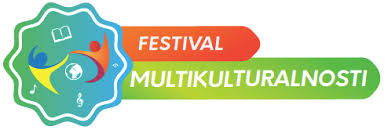      Naše selo Lasovo, mađarski Szentlaszlo, ime je dobilo po kralju Ladislavu Prvom, iz dinastije Arpadovića, koji je kasnije proglašen svecem. Smjestilo se u istočnoj Slavoniji, 18 kilometara južno od Osijeka, a pripada Općini Ernestinovo. Pokraj njega tiho protječe rijeka Vuka koja u ljetnim danima Laslovčanima pruža ugodno osvježenje.     Prema popisu stanovništva  iz 2011.g.  Laslovo ima 1074 stanovnika, od toga je  300 Mađara. U Laslovu žive Mađari i Hrvati, a okolna sela naseljena su srpskim stanovništvom.      Laslovo je naselje staro gotovo tisuću godina. Prva crkva u selu je crkva svetog Ladislava, sagrađena 1218.godine. Crkva je prije bila kalvinistička, a danas je reformirana kršćanska.     Laslovo je najpoznatije po herojskoj obrani i stradanju tijekom  Domovinskog rata. Nakon okupacije Vukovara, agresorska vojska krenula je prema Osijeku, ali su joj se ispriječili laslovački branitelji. Mještani su uz pomoć dragovoljaca iz drugih dijelova Hrvatske, ali i svijeta (Mađarska, SAD, Španjolska...), 152 dana junački branili selo. Držali su prvu crtu obrane Osijeka s juga.      Nakon okupacije uslijedila je pljačka i rušenje sela. Ukupno je u obrani Laslova poginulo 48-osmero ljudi, a još ih se desetero i danas smatra nestalima.      Hrvati i Mađari, rame uz rame, branili su Laslovo i Hrvatsku.     U Laslovu je postajala javna pučka škola već 1525. g. Stara školska zgrada izgrađena je 1808. g. pokraj kalvinske crkve. Konfesionalna osnovna škola u kojoj se nastava odvijala na mađarskom jeziku (OŠ bratstvo i jedinstvo) osnovana je 1892. i djelovala je do 1925. Kasnije postaje osmogodišnja škola pod nazivom OŠ bratstvo i jedinstvo.     Nastava je bila organizirana za učenike s područja naselja Laslovo, Ada, Palača i Silaš. Učenike van Laslova u školu je dovozio školski autobus. 1991. uslijed agresije na RH zanijemilo je školsko zvono. Na osmu obljetnicu okupacije Laslova, 24. studenog 1999., svečano je otvorena obnovljena školska zgrada i nastava je ponovno započela 17. siječnja 2000. s 42 učenika povratnika.     U Laslovu se nalazi tekstilna industrija u kojoj se šije zaštitna i radna odjeća.Laslovački sport ima dugu tradiciju. Nogometni klub „Laslovo '91.“ osnovan je 1991. godine. Prije rata se zvao „Prvi maj“.     Držimo do naše narodne tradicije i običaja, narodnih plesova i pjesama. U selu djeluje KUD „Petofi Šandor“ 70 godina. Njeguje mađarske plesove i običaje. Izrazito je aktivan, a članovi često putuju i posjećuju Mađare u drugim državama.     U Laslovu se nalazi pet kulturnih spomenika. Spomenici su, uglavnom, u čast laslovačkim braniteljima. Preživjeli branitelji Laslova svake godine pale 48 svijeća u znak sjećanja na poginule suborce i to točno na mjestu s kojega su '91. krenuli u proboj.     Kako držimo do svoje baštine i običaja pa se u selu svake godine održavaju narodni običaji kao što su majpan, pokladno jahanje, dani žetve. 30.svibnja, na Spasovo, slavimo crkveni god.     Laslovo je prije rata bilo važno željezničko čvorište, značajno i za putnički i za robni promet. Kolodvor je imao 4 kolosijeka, a na dvama od njih bio je velik protok putnika, studenata, radnika… Cjelodnevno mimoilaženje vlakova i protok putnika govorio je o njegovoj značajnoj ulozi jer se nalazio na prometnom putu između Vinkovaca i Osijek. Veliki značaj za Slavoniju imao je zapadni, tj. utovarno-istovarni kolosijek, a ovdašnji narod ga je zvao „žila kucavica“. U laslovu je do Domovinskog rata postojao i Matični ured.      Nećemo zaboraviti spomenuti naše lovce, članove Lovačkog društva „Fazan“, ali ni vatrogasce koji su imali veliku ulogu tijekom obrane Laslova. DVD Laslovo osnovano je još 1925. godine.     Škola danas ima stotinjak učenika, desetak iz Palače, a učenici iz Ade i Silaša nisu se nakon oslobođenja Laslova vratili u svoju matičnu školu. Nastava se izvodi na hrvatskom jeziku, a za pripadnike mađarske i srpske nacionalne manjine organizirano je njegovanje materinskog jezika i kulture. Za uložene napore u uređenju, zaštiti i saniranju ratom oštećenog okoliša, školi je 2011. dodijeljeno priznanje „Zelena povelja“ Osječko-baranjske županije.     U školi provodimo brojne aktivnosti, umjetničke i sportske, projekte, integrirane i tematske dane, razvijamo razne vještine i znanja. Vrtlarimo, zbrinjavamo otpad, kuhamo pekmez, pečemo kekse, beremo i sadimo, pjevamo, glumimo, sviramo, recitiramo, izrađujemo razne suvenire, a uživamo i u terenskoj nastavi.     Najveći do sada školski projekt je, naravno, „Festival multikulturalnosti“. Nedavno je osnovana i Učenička zadruga Laslovo koja još više potiče učenčku  kreativnost.     Mnogi mještani bave se seoskim turizmom, volimo putovati, ali i rado primamo goste. Velik je i broj OPG-ova, a proizvode se i domaći prehrambeni proizvodi.     Nadamo se da posjetitelji prilikom posjeta Laslovu uživaju i provode ugodne trenutke družeći se s Laslovčanima. 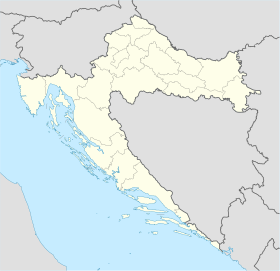 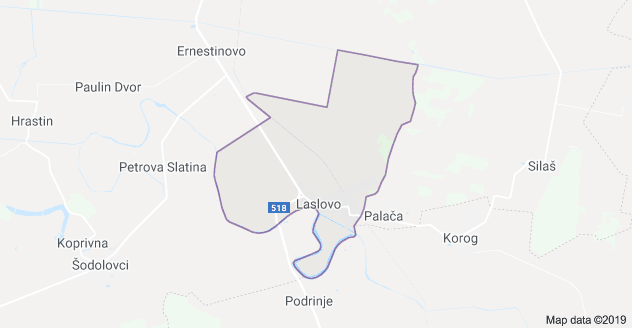 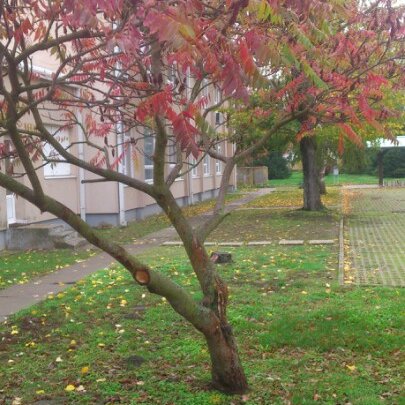 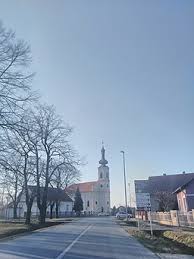 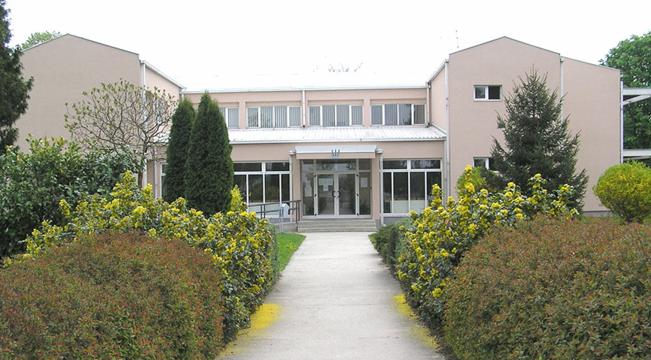 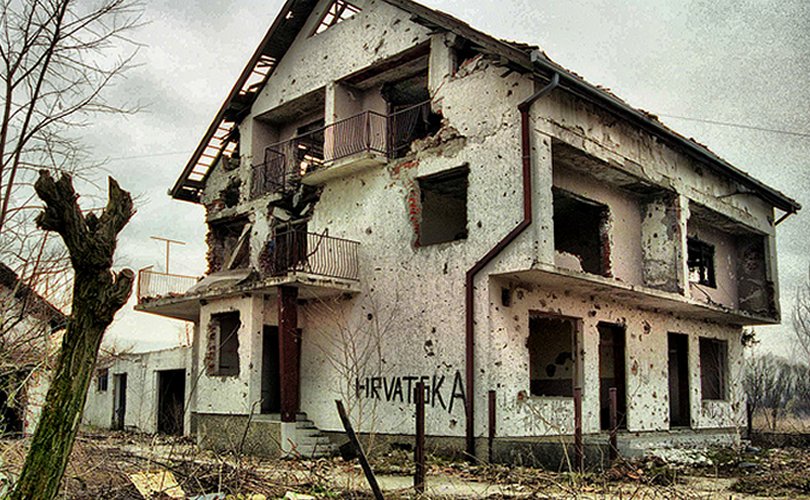 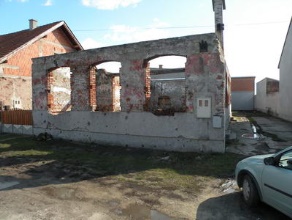 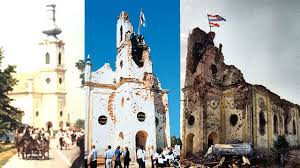 